O ovoj vrsti maline se u Srbiji, nažalost, veoma malo zna. Naučnici su odavno ustanovili da crna malina uništava slobodne radikale, koji su odgovorni za nastanak mnogih malignih obolenja. U odnosu na ostale sorte maline, crna ima mnogo više suve materije. Izuzetnog je ukusa i arome, pa se od crne maline mogu praviti izuzetno ukusni i zdravi sokovi, marmalade…
      Postojbina crne maline je Severna Amerika. Plodovi su tamno plavi ili crni, a njihov  pigment koristi se kao intezivna prirodna prehrambena boja. 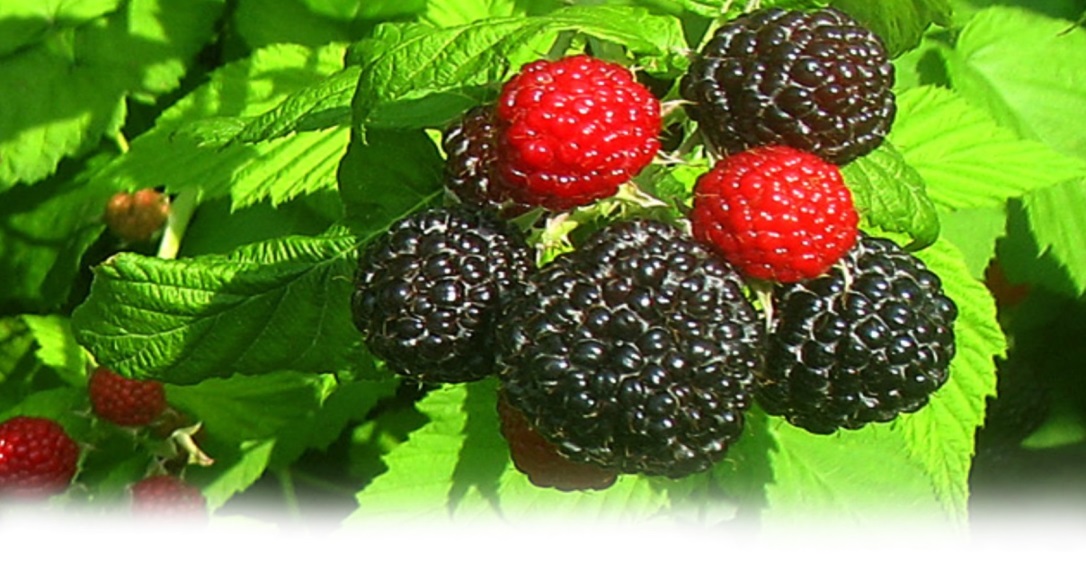  Antocijan, kojim obiluje crna malina, može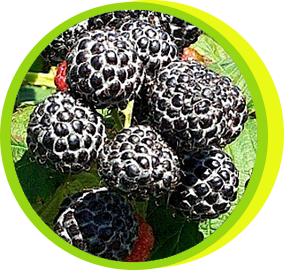 imati antiinflamatorna svojstva, širi krvne sudove. Istraživanje je pokazalo da antocijan poboljšava vid, zdravlje srca, smanjuje rizik od povišenog pritiska. Takođe, poboljšava memoriju kod starijih osoba, dok elaginska kiselina takođe može  blagotvorno da deluje kod srčanih obolenja,  problema sa jetrom, te poboljšava zarastanje rana.         U toku su univerzitetska istraživanja kako bi se utvrdila sposobnost crne maline da uspori rast kancera. Pokazalo se da ekstrat crne maline može znatno da uspori napredovanje raka dojke, grlića materice, debelog creva, jajnika i kožeCrna malina, naučno je dokazano, u odnosu na ostalo bobičasto voće, imaju izuzetno visok nivo fenolnih spojeva, te antocijanina koji su antioksidansi i pomažu u borbi protiv slobodnih radikala  čak tri puta više nego što ih ima u borovnici! Bogate su i elaginskom kiselinom, koja poznato je, pomaže u borbi protiv raka, virusa i bakterija.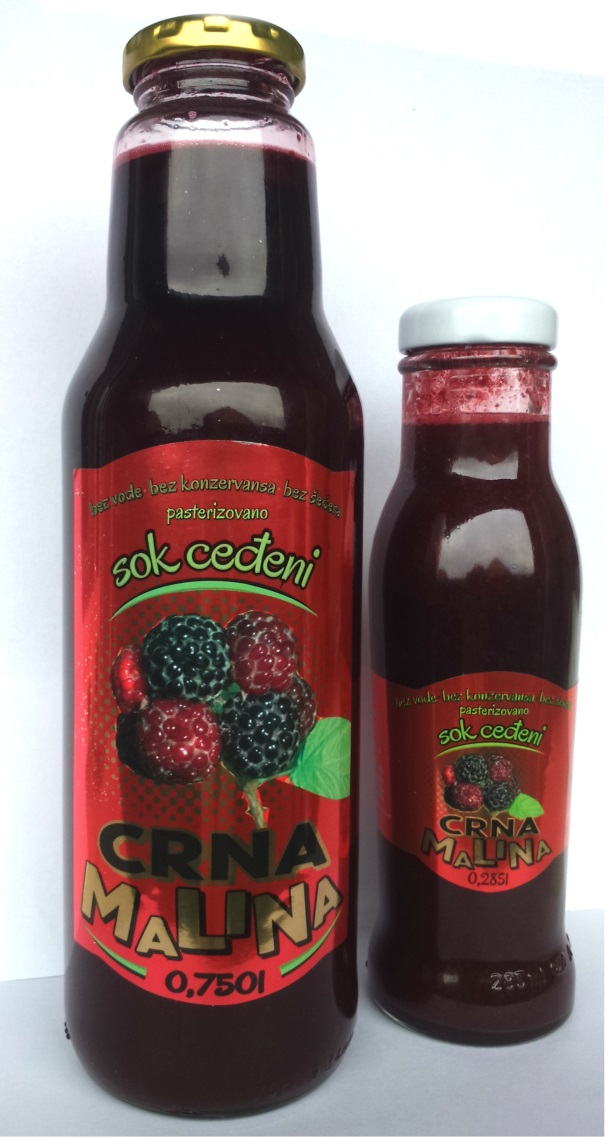           SOK OD CRNE MALINECedjeni sok, pasterizovan, bez vode, konzervansa i bez secerasastav: 50% crna malina 50% jabuka   100 gr soka od crne maline sadrži:   •  45   kcal
   • 1,8    masti
   •  2      proteina
   • 40,8 ugljenih hidrataSada se gaji i u Srbiji, na poljoprivrednom gazdinstvu Vučka Antonijevića  u selu Bogatić kod Valjeva.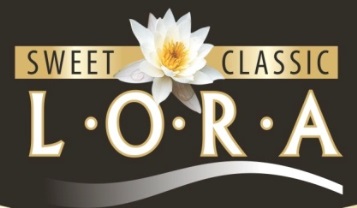 